Comune di Florinas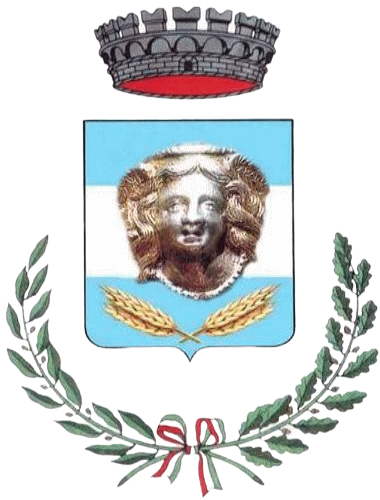 Provincia di SassariALL'UFFICIO TRIBUTIOGGETTO: Denuncia di occupazione permanente di suolo pubblico.Il/La sottoscritto/a ........................................................................................................................................... nato/a a ................................................................................................................ il ........................................... in .................................................................... via ................................................................... n. ....................... codice fiscale ............................................................... Partita IVA .................................................................... in relazione al disposto dell'art. 50 del D.Lgs. 15 novembre 1993, n. 507, presa visione della vigente tariffa e del regolamento comunale sulla tassa per l'occupazione di spazi ed aree pubbliche.D I C H I A R Ache, con decorrenza dal ........................................., in virtù della concessione rilasciata da codesto comune con atto n. ......................., in data ................................................., ha occupato, in via permanente allo scopo di ......................................................................................................................................................................... ............................................................................................................................................................................: il suolo (art. 44, c. 1, lettera a) lo spazio sottostante al suolo stradale (art. 44, c. 1, lettera c)  lo spazio soprastante al suolo stradale (art. 44, c. 1, lettera c) ........................................................................................................................................................... sito in codesto Comune, località .............................................................................. - Categoria ....................... avente le seguenti dimensioni ................................................................., pari a  mq.  ml. ......................., assoggettata alla tassa con la tariffa unitaria di € ..........................................L'importo della tassa relativa all'anno corrente, ammontante a complessivi € ............................................., è stato versato in data ...................................................... sul conto corrente postale n. ................................... intestato a codesto Comune.Allega l'attestato di detto versamento............................................., lì .........................................IL/LA DICHIARANTE.................................................